   			   VACANCES ESTIVALES 2021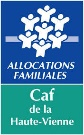 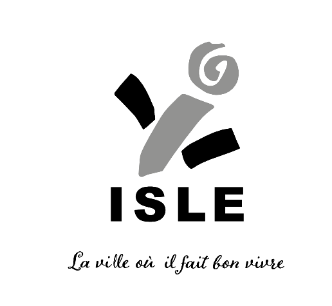 Inscription du 25 mai au 18 juin 18 juin (Pour les enfants de 3 ans scolarisé à 12 ans) Rappel : enfants de plus de 6 ans : inscriptions à la semaine. Les familles extérieures commune seront sur liste d’attente.			JUILLETNom de l’enfant : …………………………..… Prénom …………………… du 07 au 09 juillet     Lundi  mardi  mercredi  jeudi  vendredi  du 12 au 16 juillet     Lundi  mardi  mercredi  jeudi  vendredi du 19 au 23 juillet     Lundi  mardi  mercredi  jeudi  vendredi du 26 au 30 juillet     Lundi  mardi  mercredi  jeudi  vendrediSoit un total de ….… jours / ….… semaine(s). Je m’engage à régler la facture correspondant à la réservation ou toutes modifications.Votre enfant prendra -t-il le bus ?Matin arrêt : ………………………  Soir arrêt : …………………………………..Les informations recueillies sont nécessaires à l’inscription de votre enfant. Elles font l’objet d’un traitement informatique et sont destinées à la municipalité d’Isle. Conformément à la loi n°78-17 du 6 janvier 1978 relative à l’informatique, aux fichiers et aux libertés, vous bénéficiez d’un droit d’accès aux informations vous concernant. Si vous souhaitez exercer ce droit et obtenir des informations vous concernant, veuillez-vous adresser au Service EducationDate  ….. / …… / 2021  	 Signature		            VACANCES ESTIVALES 2021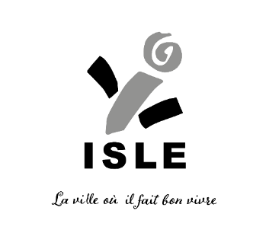 Inscription du 25 mai au 18 juin 18(Pour les enfants de 3 ans scolarisé à 12 ans) Rappel : enfants de plus de 6 ans : inscriptions à la semaine. Les familles extérieures commune seront sur liste d’attente.			AOUTNom de l’enfant : …………………………..… Prénom …………………… du 2 au 6 août     Lundi  mardi  mercredi  jeudi  vendredi  du 9 au 13 août    Lundi  mardi  mercredi  jeudi  vendredi du 16 au 20 août     Lundi  mardi  mercredi  jeudi  vendredi du 23 au 27 août     Lundi  mardi  mercredi  jeudi  vendredi Lundi 30/08 mardi 31/08  mercredi 01/09Soit un total de ….… jours / ….… semaine(s). Je m’engage à régler la facture correspondant à la réservation ou toutes modifications.Votre enfant prendra -t-il le bus ?Matin arrêt : ………………………  Soir arrêt : …………………………………..Les informations recueillies sont nécessaires à l’inscription de votre enfant. Elles font l’objet d’un traitement informatique et sont destinées à la municipalité d’Isle. Conformément à la loi n°78-17 du 6 janvier 1978 relative à l’informatique, aux fichiers et aux libertés, vous bénéficiez d’un droit d’accès aux informations vous concernant. Si vous souhaitez exercer ce droit et obtenir des informations vous concernant, veuillez-vous adresser au Service EducationDate  ….. / …… / 2021  	 Signature